关于2024年5月17日开展大司空云计价软件免费实操培训的通知尊敬的造价同仁：您好！珠海市财政投资审核中心于2023年6月29日印发了《关于珠海市政府投资项目造价管控平台上线运行的通知》（珠财审通〔2023〕3号），为全面优化服务质量，提升财政投资审核工作效能，“珠海市政府投资项目造价管控平台” 于2023年7月1日正式上线（访问网址：https://113.106.103.106）。珠海市公共工程建设中心于2023年9月21日印发了《珠海市公共工程建设中心房屋建筑工程、市政工程、通用安装工程多层级造价指标编制指南》（珠工建〔2023〕163 号），为统一房屋建筑工程、市政工程、通用安装工程的单位工程造价指标层级划分规则、工程量汇量方法，形成单位工程、分部分项工程指标标准，要求2023年10月1日起，按照《指南》要求编制概算及预算文件。大司空云计价软件/平台，响应文件精神，配套开发了编审流程、内置了多层级指标指南项目表等功能。为使造价人员快速适应和掌握软件/平台操作，提高工作效率，贯彻指南要求，纵横公司将于2024年5月17日在珠海市香洲区举办“大司空云计价软件免费实操培训班”，此次培训采取现场教学+线上教学的方式开展，热忱欢迎您来参加。培训对象工程行业造价从业人员及其他相关人员。培训内容及时间培训方式线上学习工具：腾讯会议客户端；现场学习工具：报名现场培训需自带电脑；温馨提醒：线上学习，为保证学习效果，建议手机/平板观看直播教学，电脑同步操作。腾讯会议客户端下载方式：电脑版：https://meeting.qq.com/安卓：https://meeting.tencent.com/download-android.html苹果：https://apps.apple.com/cn/app/id1484048379培训地点珠海市香洲区银桦路深圳发展银行大厦25楼25D（会议室）培训说明本次培训免费，不收取任何费用，食宿、交通自理。报名方式手机扫码报名联系方式：刁浩雄15816501949（QQ：347808672）          郑晓亮18718452524（QQ：1993584421）          020-83780143/83795909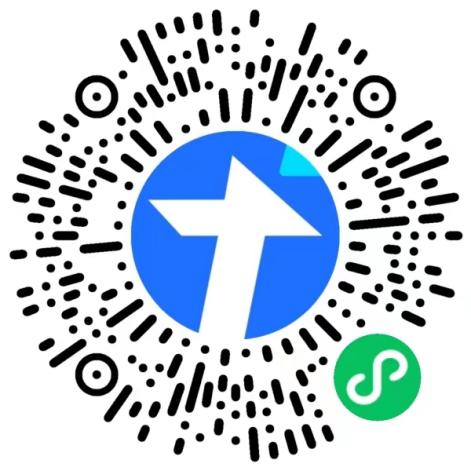 附件：2024年5月17日大司空云计价软件免费实操培训报名回执表经研究，我单位选派以下人员参加此次培训班，请接洽。注：如报名人员较多时此表格可复印使用。时间时间课程内容2024-5-17星期四9:00-11：30现场+线上1、“多层级造价指标编制指南”文件介绍和理解。2、“大司空云计价软件/平台”特色功能介绍。3、“大司空云计价软件/平台”例题实操。4、“造价管控平台”业务报审流程操作演示。单位名称单位地址姓	名性别部门职务手 机QQ/邮箱